Колонка остатков в основном каталоге базы 1СВ нашей базе 1С 7,7 в списке товаров (Каталоге)Отражается общее количество товаров на наших складах (выделил красным)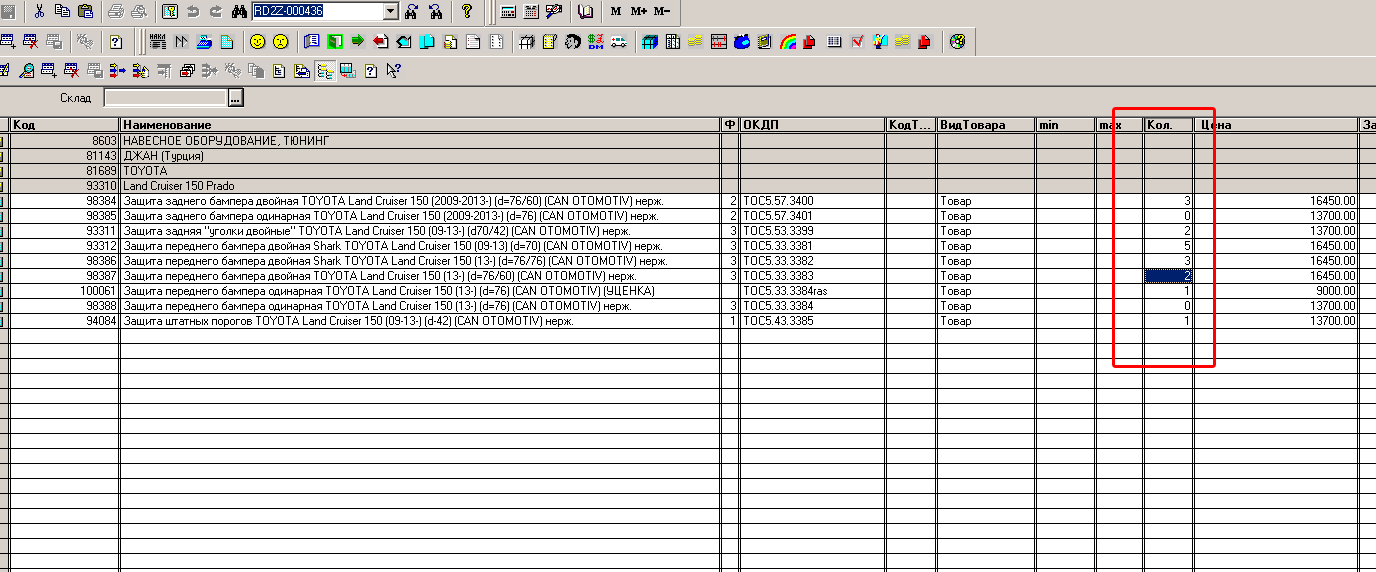 Нам необходимо добавить столбец (левее столбца «кол.») с названием «РКол» в котором будет отражаться общее количество за минусом товаров, которые находятся на складах с установленным значением не учитывать остатки.Пример:Товар «Защита картера на Тойота» находится На «складе № 1» в количестве 2шт.На «складе № 2» в количестве 1шт.В справочнике склады у Склада № 1 не установлено значение «НеУчить», у склада №2 установленоК колонке «РКол.» значение будет 2 шт. 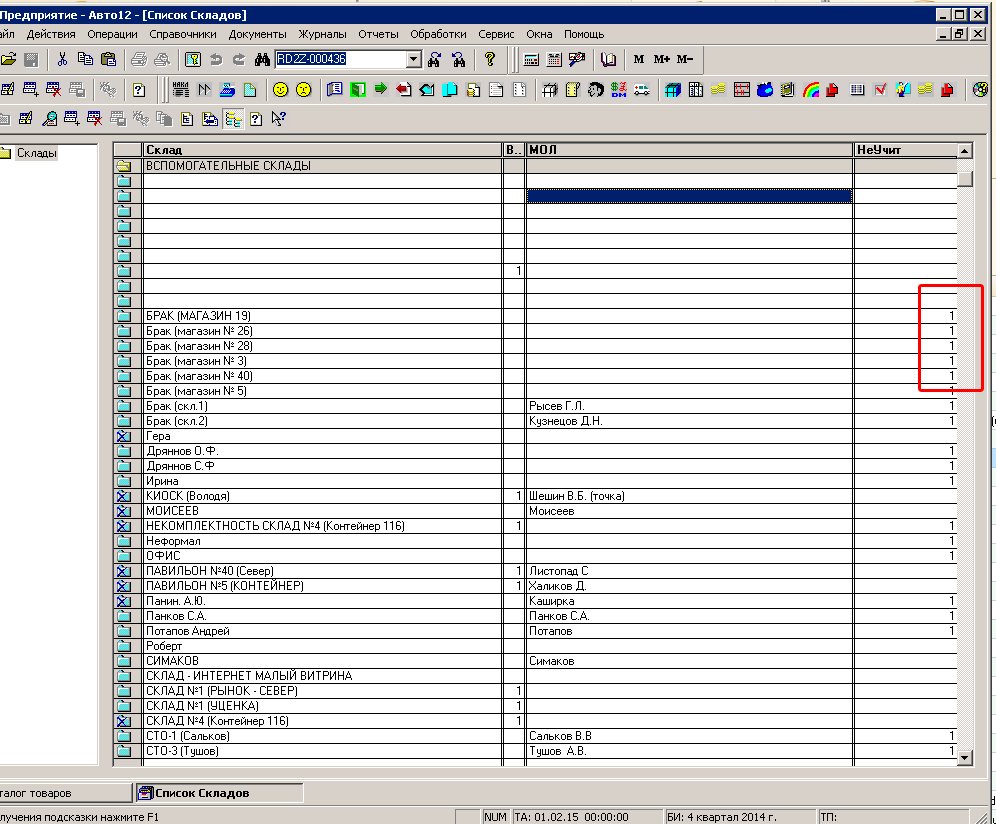 Убрать лишние столбцыНеобходимо скрыть столбцы по названиями «min», «max».